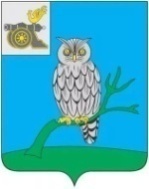 АДМИНИСТРАЦИЯ МУНИЦИПАЛЬНОГО ОБРАЗОВАНИЯ«СЫЧЕВСКИЙ РАЙОН»  СМОЛЕНСКОЙ ОБЛАСТИ П О С Т А Н О В Л Е Н И Еот  26 ноября 2021 года  № 648Об утверждении программы профилактики рисков причинения вреда (ущерба) охраняемым законом ценностям                 по муниципальному земельному контролю на территории муниципального образования "Сычевский район" Смоленской области на 2022 годВ соответствии со ст. 44 Федерального закона от 31.07.2020 года                         № 248-ФЗ "О государственном контроле (надзоре) и муниципальном контроле                             в Российской Федерации", ст. 17.1 Федерального закона  от 06.10.2003 года               № 131-ФЗ "Об общих принципах организации местного самоуправления                       в Российской Федерации", постановлением Правительства РФ от 25.06.2021 года № 990 "Об утверждении Правил разработки и утверждения контрольными (надзорными) органами программы профилактики рисков причинения вреда (ущерба) охраняемым законом ценностям",  решением Сычевской районной Думы от 29.09.2021 года  № 44 " Об утверждении Положения о муниципальном земельном контроле в границах муниципального образования "Сычевский район" Смоленской области", Уставом муниципального образования "Сычевский район" Смоленской области,Администрация муниципального образования «Сычевский район» Смоленской области п о с т а н о в л я е т:1. Утвердить прилагаемую программу профилактики рисков причинения вреда (ущерба) охраняемым законом ценностям по муниципальному земельному контролю на территории муниципального образования         "Сычевский район" Смоленской области на 2022 год.2. Настоящее постановление вступает в силу после официального опубликования, но не ранее  01.01.2022 года.3. Разместить настоящее постановление на официальном сайте Администрации  муниципального образования "Сычевский район" Смоленской области  в информационно-телекоммуникационной сети "Интернет".4. Контроль за реализацией программы профилактики рисков причинения вреда (ущерба) охраняемым законом ценностям при осуществлении муниципального земельного контроля в границах муниципального образования «Смоленский район» Смоленской области» на 2022 год возложить на заместителя Главы муниципального образования «Сычевский район» Смоленской области» К.Г. Данилевича.Глава муниципального образования«Сычевский район» Смоленской области                                     Т.В. НиконороваУТВЕРЖДЕНАпостановлением Администрации муниципального образования «Сычевский  район» Смоленской областиот 26.11.2021 года № 648ПРОГРАММАпрофилактики рисков причинения вреда (ущерба) охраняемым законом   ценностям при осуществлении на территории муниципального образования «Сычевский район» Смоленской области муниципального земельного контроля на 2022 годРаздел 1. Анализ текущего состояния осуществления вида контроля,описание текущего уровня развития профилактической деятельности контрольного (надзорного) органа, характеристика проблем, на решение которых направлена программа профилактики	Муниципальный земельный контроль в границах муниципального образования «Сычевский район» Смоленской области» в 2021 году осуществляется в соответствии со статьей  72 Земельного кодекса Российской Федерации, Федеральным законом от 26.12.2008 № 294-ФЗ «О защите прав юридических лиц и индивидуальных предпринимателей при осуществлении государственного контроля (надзора) и муниципального контроля", Административным регламентом осуществления муниципального земельного контроля на территории муниципального образования «Сычевский район» Смоленской области, утвержденным постановлением Администрации муниципального образования «Сычевский район» Смоленской области от 06.12.2016 № 549 (в редакции постановлений Администрации муниципального образования «Сычевский район» Смоленской области от 23.12.2016 № 604, от 28.12.2017 № 717, от 18.07.2019 № 327).Осуществление муниципального земельного контроля на территории муниципального образования "Сычевский район" Смоленской области производится отделом по земельным и имущественным отношениям Администрации муниципального образования "Сычевский район" Смоленской области (далее - Отдел). Проведение проверок при осуществлении муниципального земельного контроля на территории муниципального образования "Сычевский район" Смоленской области осуществляется лицом, уполномоченным на осуществление муниципального земельного контроля (менеджер отдела по земельным и имущественным отношениям Администрации муниципального образования "Сычевский район" Смоленской области).Под муниципальным земельным контролем понимается деятельность Отдела по контролю за соблюдением юридическими лицами, индивидуальными предпринимателями, гражданами в отношении объектов земельных отношений требований законодательства Российской Федерации, за нарушение которых предусмотрена административная и иная ответственность.	При осуществлении муниципального земельного контроля Отдел осуществляет контроль за соблюдением:	1) обязательных требований о недопущении самовольного занятия земель, земельного участка или части земельного участка, в том числе использования земель, земельного участка  или части земельного участка лицом, не имеющим предусмотренных законодательством прав на них;	2) обязательных требований об использовании земельных участков по целевому назначению в соответствии с их принадлежностью к той или иной категории земель и (или) разрешенным использованием;	3) обязательных требований, связанных с обязательным использованием земель, предназначенных для жилищного или иного строительства, садоводства, огородничества, в указанных целях в течение установленного срока;	4) обязательных требований, связанных с обязанностью по приведению земель в состояние, пригодное для использования по целевому назначению;	5) исполнения предписаний об устранении нарушений обязательных требований, выданных должностными  лицами, уполномоченными осуществлять муниципальный земельный контроль в пределах их компетенции;	6) выполнение иных требований Земельного законодательства.	В рамках осуществления в 2021 году мероприятий по муниципальному земельному контролю Отделом проводились выездные обследования земельных участков, в том числе в рамках рассмотрения обращений граждан, плановые проверки в отношении юридических лиц, внеплановое проверки                          в отношении физических лиц, с направлением материалов в Управление Росреестра по Смоленской области. В рамках профилактики нарушений, установленных федеральными законами и иными нормативными правовыми актами Российской Федерации, Отдел:- осуществляет консультирование заинтересованных лиц по вопросам земельных правоотношений, в том числе по вопросам муниципального земельного контроля, прием жалоб и претензий;- поддержание в актуальном состоянии перечней нормативных правовых актов, содержащих обязательные требования, соблюдение которых мероприятий по контролю при осуществлении муниципального земельного контроля;- поддержание в актуальном состоянии размещенных на официальном сайте Администрации в информационно-телекоммуникационной сети «Интернет» нормативных правовых актов, содержащих обязательные требования, соблюдение которых оценивается при проведении мероприятий по контролю при осуществлении муниципального земельного контроля;- проведение обобщения и анализа органом муниципального земельного контроля правоприменительной практики при осуществлении муниципального земельного контроля и его опубликование на официальном сайте Администрации   в информационно-телекоммуникационной сети «Интернет»;- размещение на официальном сайте Администрации в информационно-телекоммуникационной сети «Интернет» информации о результатах контрольных мероприятий;- подготовка и размещение на официальном сайте Администрации в информационно-телекоммуникационной сети «Интернет» информации о содержании новых нормативных актов, устанавливающих обязательные требования, внесенных изменениях в действующие акты, сроках и порядке вступления их в действие, а также о необходимых организационных и технических мероприятиях, направленных на внедрение и обеспечение обязательных требований земельного законодательства.В связи с вступлением в законную силу Федерального закона от 31.07.2020 № 248-ФЗ «О государственном контроле (надзоре) и муниципальном контроле в Российской Федерации» (далее – Федеральный закон № 248-ФЗ) Сычевской районной Думой принято решение от 29.09.2021 № 44 «Об утверждении Положения о муниципальном земельном контроле                    в границах муниципального образования «Сычевский район» Смоленской области», которое вступает в силу со дня его официального опубликования, но не ранее 01.01.2022, за исключением норм о ключевых показателях муниципального земельного контроля, которые вступают в силу 01.03.2022. Решением Сычевской районной Думы от 20.10.2021 № 50 в Положение о муниципальном земельном контроле в границах муниципального образования «Сычевский район» Смоленской области внесены изменения, предусматривающие, что досудебный порядок подачи жалоб на решения Отдела, действия (бездействие) должностных лиц, уполномоченных осуществлять муниципальный земельный контроль, не применяется.Основные проблемы, на решение которых направлена программа профилактики рисков причинения вреда (ущерба) охраняемым законом ценностям при осуществлении муниципального земельного контроля                         в границах муниципального образования «Сычевский район» Смоленской области» на 2022 год (далее – программа профилактики):- недостаточный уровень правовой грамотности юридических, физических лиц и индивидуальных предпринимателей в области земельных правоотношений;- сознательное нарушение юридическими, физическими лицами и индивидуальными предпринимателями обязательных требований земельного законодательства Российской Федерации;- невыполнение правообладателями земельных участков из земель сельскохозяйственного назначения, установленных требований и обязательных мероприятий по улучшению, защите земель и охране почв от ветровой, водной эрозии и предотвращению других процессов и иного негативного воздействия на окружающую среду, ухудшающих качественное состояние земель.Мероприятия Программы профилактики будут способствовать частичному решению обозначенных проблем в связи с повышением информированности контролируемых лиц относительно последствий нарушения обязательных требований и способов устранения нарушений предусмотренными законодательством и муниципальными правовыми актами способами. При реализации мероприятий Программы профилактики повышенное внимание должно быть уделено контролируемым лицам, владеющим и (или) использующим земельные участки, отнесенные к категориям среднего и умеренного рисков.2. Цели и задачи реализации программы профилактики2.1. Цели программы профилактики:2.1.1. Предупреждение нарушений юридическими, физическими лицами и индивидуальными предпринимателями требований земельного законодательства, включая устранение причин, факторов и условий, способствующих возможному нарушению обязательных требований.2.1.2. Предотвращение рисков причинения вреда и снижение уровня ущерба охраняемым законом ценностям вследствие нарушения юридическими, физическими лицами и индивидуальными предпринимателями обязательных требований земельного законодательства.2.2. В рамках достижения поставленных целей предусматривается решение следующих задач:2.2.1. Выявление причин, факторов и условий, способствующих причинению вреда охраняемым законом ценностям и нарушению обязательных требований, установленных земельным законодательством, определение способов устранения или снижения рисков их возникновения.2.2.2. Устранение причин, факторов и условий, способствующих возможному причинению вреда охраняемым законом ценностям и нарушению обязательных требований, установленных земельным законодательством.2.2.3. Повышение правосознания и правовой культуры юридических, физических лиц и индивидуальных предпринимателей в области земельных правоотношений. Создание условий для доведения обязательных требований земельного законодательства до юридических, физических лиц и индивидуальных предпринимателей, повышение информированности о способах их соблюдения.3. Перечень профилактических мероприятий, сроки (периодичность) их проведения.Срок реализации программы профилактики: с 01.01.2022 по 31.12.2022Раздел 4. Показатели результативности и эффективностиПрограммы профилактикиПоказатели результативности Программы профилактики определяются              в соответствии со следующей таблицей.4.1. Оценка результативности и эффективности программы профилактики проводится Главой муниципального образования «Сычевский район» Смоленской области на основании отчета начальника отдела по земельным и имущественным отношениям Администрации муниципального образования "Сычевский район" Смоленской области о реализации программы профилактики, представляемого не позднее 10 февраля года, следующего                    за отчетным, по следующим показателям:4.1.1. Полнота и количество предусмотренных программой профилактики проведенных профилактических мероприятий (не менее 100% из предусмотренных программой профилактики).4.1.2. Увеличение доли контролируемых лиц, устранивших нарушения земельного законодательства, выявленные в результате мероприятий по контролю за исполнение ранее выданных предписаний. Показатель рассчитывается как отношение числа контролируемых лиц, устранивших нарушения в отчетном году, к числу субъектов, допустивших нарушения                     в отчетном году, и сравнивается с данными предыдущего года.4.1.3. Увеличение доли субъектов, устранивших нарушения земельного законодательства, принявших меры к соблюдению требований земельного законодательства. Показатель рассчитывается как отношение числа субъектов, устранивших нарушения земельного законодательства, принявших меры                      к соблюдению требований земельного законодательства, к числу субъектов, которым объявлены предостережения о недопустимости нарушения обязательных требований, и сравнивается с данными предыдущего года.№п/пВид профилактического мероприятияНаименование мероприятия (способ реализации мероприятия)Период реализацииОтветственный исполнитель1.ИнформированиеРазмещение соответствующих сведений на официальном сайте Администрации в специальном разделе, посвященном контрольной деятельности, в средствах массовой информации, через личные кабинеты контролируемых лиц в государственных информационных системах (при их наличии) и в иных формах.  В течение календарного годаОтдел по земельным и имущественным отношениям Администрации муниципального образования "Сычевский район" Смоленской области 2.Обобщение правоприменительной практикиОбеспечение утверждения распоряжением Администрации доклада, содержащего результаты обобщения правоприменительной практики по осуществлению муниципального земельного контроля за предыдущий календарный годДо 01.07.2022Отдел по земельным и имущественным отношениям Администрации муниципального образования "Сычевский район" Смоленской области3.Объявление предостереженийПредостережение о недопустимости нарушения обязательных требований и предложение принять меры по обеспечению соблюдения обязательных требований объявляются контролируемому лицу (подписываются) Начальником отдела по земельным и имущественным отношениям Не позднее 30 дней со дня получения сведений о  готовящихся нарушениях обязательных требований или признаках нарушений обязательных требований и (или) в случае отсутствия подтверждения данных о том, что нарушение обязательных требований причинило вред (ущерб) охраняемым законом ценностям либо создало угрозу причинения вреда (ущерба) охраняемым законом ценностямОтдел по земельным и имущественным отношения Администрации муниципального образования "Сычевский район" Смоленской области 4.КонсультированиеОсуществляется в устной или письменной форме посредством телефонной связи, видео-конференц-связи, на личном приеме либо в ходе проведения профилактических мероприятий, контрольных мероприятий по вопросам: организации и осуществление муниципального земельного контроля; порядка осуществления контрольных мероприятий; порядка обжалования действий (бездействия) должностных лиц, уполномоченных осуществлять муниципальный земельный контроль; получения информации о нормативных правовых актах (их отдельных положениях), содержащих обязательные требования, оценка соблюдения которых осуществляется Администрацией в рамках контрольных мероприятийПо мере необходимости. Одно устное консультирование не превышает 15 минут. Информация о месте личного приема, а также об установленных для приема днях и часах размещается на официальном сайте Администрации в информационно-телекоммуникационной сети «Интернет»Отдел по земельным и имущественным отношениям Администрации муниципального образования "Сычевский район" Смоленской области 5.Профилактический визитПрофилактическая беседа по месту осуществления деятельности контролируемого лица либо путем использования видео-конференц-связиПо мере необходимостиОтдел по земельным и имущественным отношениям Администрации муниципального образования "Сычевский район" Смоленской области № п/пНаименование показателяВеличина1.Полнота информации, размещенной на официальном сайте Администрации в соответствии с частью 3 статьи 46 Федерального закона от 31.07.2021 № 248-ФЗ «О государственном контроле (надзоре) и муниципальном контроле в Российской Федерации»100 %2.Количество размещений сведений по вопросам соблюдения обязательных требований на официальном сайте Администрациине менее 43.Доля случаев объявления предостережений в общем количестве случаев выявления готовящихся нарушений обязательных требований или признаков нарушений обязательных требований100 %(если имелись случаи выявления готовящихся нарушений обязательных требований или признаков нарушений обязательных требований)4.Доля случаев нарушения сроков консультирования контролируемых лиц в письменной форме0%